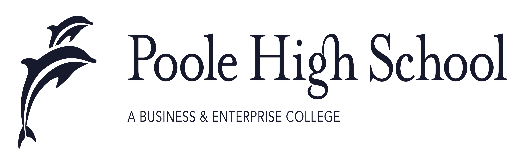 JOB DESCRIPTIONPosition OverviewTo assist the Senior Leadership team at Poole High School in overseeing the pastoral welfare and academic progress of students in each year group. To deal with pastoral and welfare issues and be responsible for the induction of new arrivals. To support and work with students and families to maximise learning for individual students.Job FunctionsPastoral SupportMonitor the welfare of students acting as a point of contact for form tutors, subject leaders and subject teachersAct as a point of contact for safeguarding concernsFollow up concerns/incidents and provide individual student support/counselling, as appropriate. Learn on action taken and further follow up requiredSupport the rewards and on-report systems, ensuring information is entered onto SIMS and that all relevant documentation is filedMeet with school staff, students and parents to identify individual problems and possible solutionsMake contact with families in response to allocated referrals i.e. home visits and/or meetings in schoolMeet regularly with Pastoral team and Progress Leader/Head of Year team to discuss current issues and developments in the pastoral support systemLiaise with pastoral/attendance team for the progress hubAEN LiasionSupport the Head of Year/Progress Leader in alternative provision and timetablesLiaise with parents regarding health/hygiene issuesUpdate the central safeguarding information spreadsheetRepresent the school at child protection, Child In Need or other meetings which involve vulnerable students if requiredAttend relevant year group parents eveningsFollow the calendar of actions and events for each year groupAcademic OverviewMonitor and evaluate the standards of achievement and progress of the year group by using student assessment data and informationTo be aware of and undertake activities, to assist in monitoring the academic progress and personal, social and emotional needs of studentsTo contribute to tracking the academic progress of pupil premium students and targeted students half-termly, and gauge affects of support givenManagement of new arrivalsTo be responsible for the induction of new arrivalsTo make contact with parents to arrange an induction program within 10 days of the school receiving notification from the LA admissionsTo obtain full, relevant data from families to assist in early, accurate assessment and early, tailored provisionTo be aware of content of student files transferred from previous school and ensure relevant information is shared to enable others in the school to fulfill their dutiesTo liaise regularly with parents during the first few weeks after transferOther activitiesTo assist in the monitoring and recording of student progress, problems and development needsTo undertake routine filing and admin tasksTo provide information to the Senior Leadership Team as appropriate to enable them to carry out their roleUndertake any other such duties deemed appropriate for this or similar pay grade.Person Specification	Job Title: Pastoral Officer Scale: Fixed point 20Department: Support StaffHours: 8.00am – 4.00pm (35 min break)             37hrs (M-F) term time + 2 inset days          Reports to:   Progress LeaderRevision date:   March 2017        EssentialDesirableEducation/QualificationsA-C GCSE Maths & English or equivalentExperienceExperience in a similar roleExperience of working in a school environment.Child protection trainingICT SkillsProven skills in the use of office packages to include: word, excel, outlook, mail mergeKnowledge of SimsSkillsExcellent organisation, time management, communication and interpersonal skillsAbility to work independently, demonstrating initiativeAbility to reconcile priorities, work to tight deadlines and problem solveReceptive to new ideas, approaches and challengesAbility to communicate effectively with all staff students and parentsPersonal QualitiesEnthusiasm and driveWillingness to challenge others to produce positive outcomesFlexibility and adaptabilitySense of humour